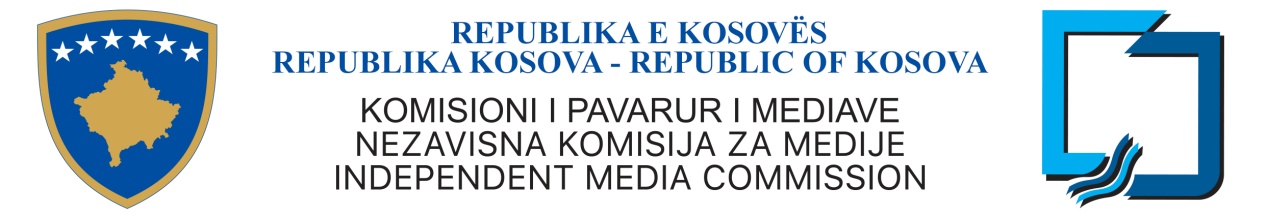 KKPM-T 2020/05AGJENDA E MBLEDHJES SË PESTË E KOMISIONIT TË PAVARUR TË MEDIAVE13 nëntor 2020, ora 14:00 Rendi i ditës: 1.     Miratimi i agjendës 2.     Miratimi i procesverbalit nga mbledhja e katërt e KPM-së, 30 tetor 20203.     Raportimi i Kryeshefit Ekzekutiv4.     Rastet ligjore:Rastet e shkeljes së nenit 28, (Kërkesat për raportim), të Ligjit të KPM-së për mos-sjellje të raportit vjetor, janë:     Radio Borzan     Radio Energji     Radio Kaçaniku      Radio Kllokot     Radio Shqip FM     TV Vali          Radio Capital FM     Radio Urban FM, Prishtinë     Radio Antena     Kent FM, Prishtinë     Radio Helix     Radio Kent FM 2, Mamushë     Radio Urban FM, Prizren     Tribuna Channel     Eagle     Connect 3     IPTV Tech LLC     Vision TV     Astra Net5.     Rastet e licencimit:Kumanova Cable SHPK - Operator i Shpërndarjes - Kërkesë për ripërtëritje të Licencës; DSH Speed TV - Operator i Shpërndarjes - Kërkesë për ripërtëritje të Licencës;Link Produkcija - Operator i Shpërndarjes - Kërkesë për ripërtëritje të Licencës;OSHMA ART - Kërkesë për ripërtëritje të Licencës;OSHMA Dasma TV – Kërkesë për ripërtëritje të Licencës;Radio Kalabria - Kërkesë për ndryshim të pronësisë dhe të emrit;Albatrade Music and Movie LLC – Rekomandimi për ndërprerjen e vendimeve të licencimit për OSHMA-tëTë ndryshme     Caktimi i mbledhjes së radhësKKPM-T 2020/05Dnevni red petog sastanka Nezavisne komisije za medije 13. novembar 2020. godine, 14:00 časova Dnevni red: 1.     Usvajanje dnevnog reda 2.     Usvajanje zapisnika sa četvrtog sastanka NKM-a, 30. oktobar 2020. godine3.     Izveštavanje Izvršnog načelnika 4.     Pravni predmeti:Slučajevi kršenja člana 28, (zahtevi za izveštavanje), Zakona o NKM-u za ne-donošenje godišnjeg izveštaja su:     Radio Borzan     Radio Energji     Radio Kaçaniku      Radio Klokot     Radio Shqip FM     TV Vali          Radio Capital FM     Radio Urban FM, Priština     Radio Antena     Kent FM, Priština     Radio Helix     Radio Kent FM 2, Mamuša     Radio Urban FM, Prizren     Tribuna Channel     Eagle     Connect 3     IPTV Tech LLC     Vision TV     Astra Net5.     Slučajevi licenciranja:Kumanova Cable SHPK - Operater distribucije – Zahtev za obnavljanje licence; DSH Speed TV - Operater distribucije – Zahtev za obnavljanje licence;Link Produkcija - Operater distribucije – Zahtev za obnavljanje licence;PMAU ART - Zahtev za obnavljanje licence;PMAU Dasma TV – Zahtev za obnavljanje licence;Radio Kalabria – Zahtev za izmenu vlasništva i naziva;Alba Trade – Preporuka za ukidanje odluka o licenciranju za PMAU-e Razno      Određivanje narednog sastanka 